＜ＪＡバンク中央アカデミー＞全国研修のご案内（No.1570、1670、1800）「法務研修」　　～ 法務知識活用により実務対応力・異例事務解決力をアップさせる講座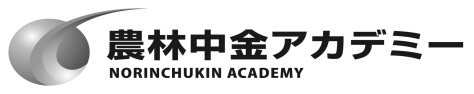 研修のねらい（こんな時）金融を取り巻く環境が大きく変化する中、金融機関職員には、利用者からの多様なニーズに応えられる専門知識とそれを背景とした臨機応変な実務対応が求められています。本研修では、金融業務を行っていくうえで基本となる民法、商法や民事手続法のほか、コンプラ関連法令等についても、ポイント解説と事例研究を組み合わせることによって、金融法務への理解を深め、会内やＪＡ・ＪＦ等からの相談や指導ニーズに対応できる職員を養成することをねらいとしています。想定する受講対象者信連等で法務知識を必要とする推進・窓口・融資部署等の職員（全国研修「金融法務基本」を受講済、もしくは同等の知識を有する職員）考え方（研修の骨格）第1回から、民法(総則、物権、担保物権、債権総論・各論、親族・相続)、会社法、手形・小切手法、訴訟関連手続法（債務名義、民事執行、民事保全等）、破産法、民事再生法、コンプライアンス関連法（個人情報、犯収法、反社排除等）の順に、事前配付テキストによる自宅学習と3回の集合研修（各4日間）での解説とゼミ方式による事例研究等により、金融法務を幅広く学んでいただきます。関係者の声研修プログラム（予定）　※各テーマは相互に関連し合うため、あくまで、目安となります。○ 募集人員　　　定員　１６名※　応募人数が大幅に定員を上回った場合は、受講をお断り・調整する場合がありますので、予めご承知おきください。※　正式なご案内は、事務の都合上、3週間前頃の送付となります。参加費用（予定）（消費税込）受講端末　　基本的には農林中央金庫が配付したiPad端末（「Webex」）から受講してください。配付されたiPad端末に空きがない、または所属団体に端末が配付されていない等の場合は、インターネットに接続できる自組織等のデバイスから研修受講することも可能（通信については受講者側の環境を利用）です。　　受講端末のご調整が困難な方につきましては、弊社から受講セット（タブレット＋モバイルルーター）を有償でご案内することも可能です。個別のご案内となりますので、必要な方は弊社照会先にご連絡のうえ、貸与条件等をご確認ください。申込みの方法９月２５日（金）までに以下の方法でお申込みください。《参考》使用予定テキスト（申込み受付後、事前送付）○民法（全）（第２版）　　　　　　　　　　　　　 潮見 佳男　　著　（有斐閣）〇基礎からわかる民事執行法・民事保全法（第２版） 和田 吉弘　　著　（弘文堂）○倒産処理法入門 第５版　　　　　　　　　　　　　山本 和彦　　著　（有斐閣）その他留意事項受講決定通知は、従来、郵送していましたが、今後はメールで送付させていただきます。以上＜第１回＞＜第２回＞＜第３回＞セッション名セッション名セッション名【１日目】【１日目】【１日目】【１日目】9:30121317（9:00から接続対応）（9:00から接続対応）（9:00から接続対応）9:30121317＜開講＞民法(総則)・意思能力（高齢者取引）・成年後見民法(債権総論)・連帯債務・連帯保証・根保証契約（つづく）民法（相続）・相続放棄・限定承認9:30121317（つづく）・代理（表見代理）・使者（つづく）・債務不履行、債権者代位・債権譲渡・債務引受・遺言・遺産分割協議書・遺留分9:30121317（17:00終了）（17:00終了）（17:00終了）【２日目】【２日目】【２日目】【２日目】9:30121317（つづく）・意思表示（法律行為）（つづく）・表見的弁済受領権者への弁済・相殺（つづく）コンプライアンス関連法令等・信託業務・個人情報保護法・犯罪収益移転防止法9:30121317（つづく）・消費者契約法・条件・期限・消滅時効（つづく）民法（債権各論）・金銭消費貸借等・消費寄託契約・会社法9:30121317（17:00終了）（17:00終了）（17:00終了）【３日目】【３日目】【３日目】【３日目】9:30121317民法(物権)・物権変動・所有権（つづく）・農協取引約定書・不法行為・各種特別法（つづく）手形小切手法・振出、裏書・手形交換・電子記録債権法9:30121317民法(担保物権)・留置権・先取特権（つづく）（つづく）9:30121317（17:00終了）（17:00終了）（17:00終了）【４日目】【４日目】【４日目】【４日目】9:30121316（つづく）・質権・抵当権民法(親族)・親権（利益相反取引）・養子・婚姻（つづく）民事訴訟法民事執行法民事保全法等9:30121316（つづく）・動産・債権譲渡担保・特殊担保（アンケート記入）民法（相続）・法定相続・代襲相続（アンケート記入）破産法民事再生法（アンケート記入）9:30121316（16:00終了）（16:00終了）（16:00終了）第１回第２回第３回合計受講料108,960円（教材費込）－－108,960円宿泊代－－－－食事代－－－－合計108,960円－－108,960円お申込み申込方法信農連・１ＪＡ県ＪＡ「研修申込・履歴管理システム」によりお申込みください。農林中金本支店N-Styleより農林中金系統人材開発部へお申込みください。《補足》「修了証」の交付について本研修に限り、全ての研修プログラムを受講した受講生の方に「修了証」を交付することとしております。